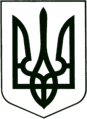 УКРАЇНА
МОГИЛІВ-ПОДІЛЬСЬКА МІСЬКА РАДА
ВІННИЦЬКОЇ ОБЛАСТІВИКОНАВЧИЙ КОМІТЕТ                                                           РІШЕННЯ №103Від 30.03.2023р.                                              м. Могилів-ПодільськийПро внесення змін до рішення виконавчого комітету міської радивід 27.05.2021 року №156          Керуючись ст.ст. 38, 52, 59 Закону України «Про місцеве самоврядування в Україні», ст.ст. 215, 218  Кодексу України про адміністративні правопорушення, рішенням 25 сесії міської ради 5 скликання від 05.12.2007 року №434 «Про затвердження Положення про адміністративну комісію», у зв’язку з кадровими змінами, -виконком міської ради ВИРІШИВ:1. Внести зміни до складу адміністративної комісії при виконавчому комітеті Могилів-Подільської міської ради затвердженого рішенням виконавчого комітету міської ради від 27.05.2021 року №156 «Про затвердження оновленого складу адміністративної комісії при виконавчому комітеті Могилів – Подільської міської ради», а саме: 1.1. Виключити зі складу комісії Служалюка Олега Юрійовича – консультанта міського голови, секретаря комісії.1.2. Включити до складу комісії Яхна Олександра Володимировича – головного спеціаліста управління Могилів-Подільської міської ради з питань надзвичайних ситуацій, оборонної, мобілізаційної роботи та взаємодії з правоохоронними органами, секретаря комісії. 2. Визнати таким, що втратило чинність рішення виконавчого комітету Могилів-Подільської міської ради від 12.05.2022 року №139 «Про внесення змін до рішення виконавчого комітету міської ради від 27.05.2021 року №156».3. Контроль за виконанням даного рішення покласти на заступника міського голови з питань діяльності виконавчих органів Слободянюка М.В..                Міський голова                                                         Геннадій ГЛУХМАНЮК